Дополнительная информация по теме:«Разнообразие и значение кольчатых червей»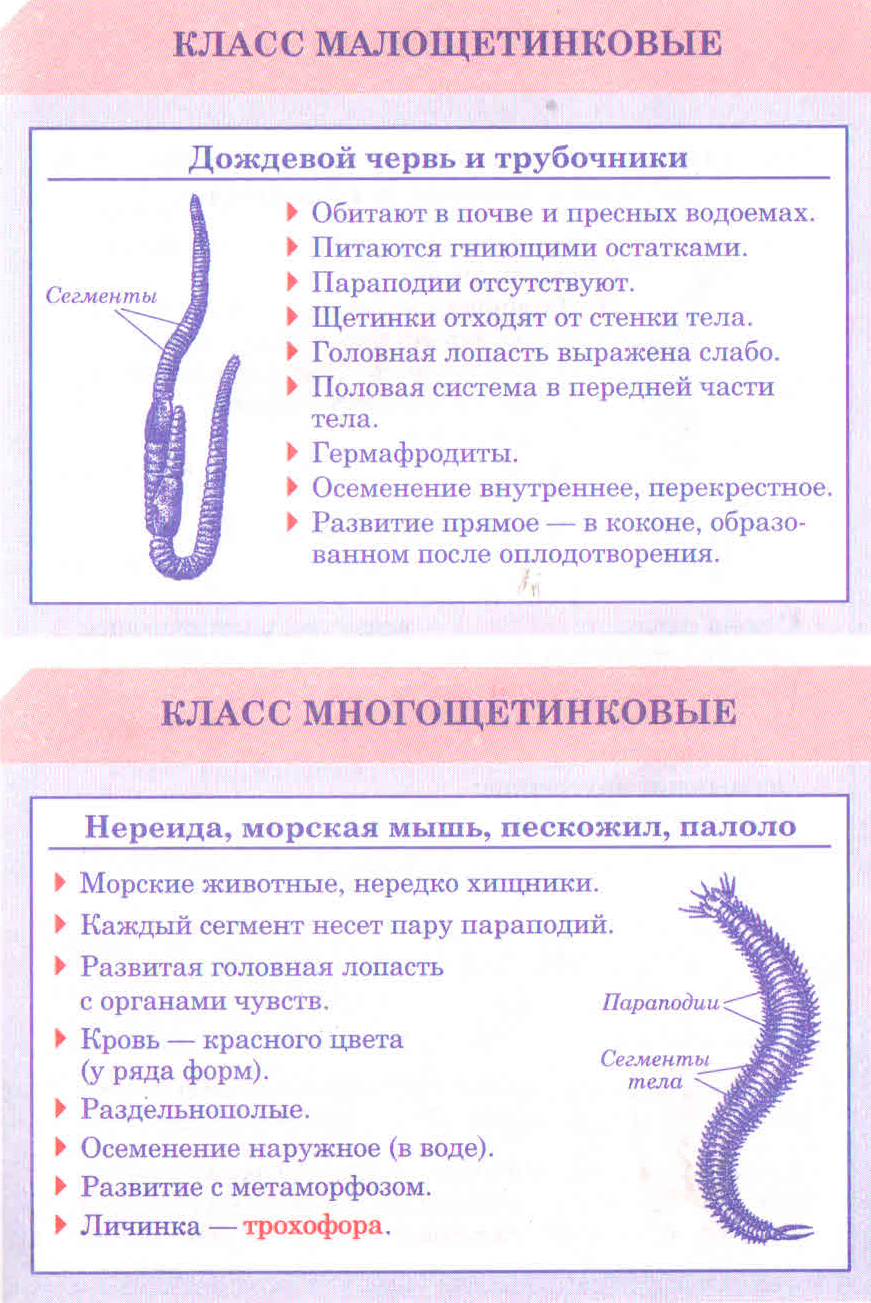 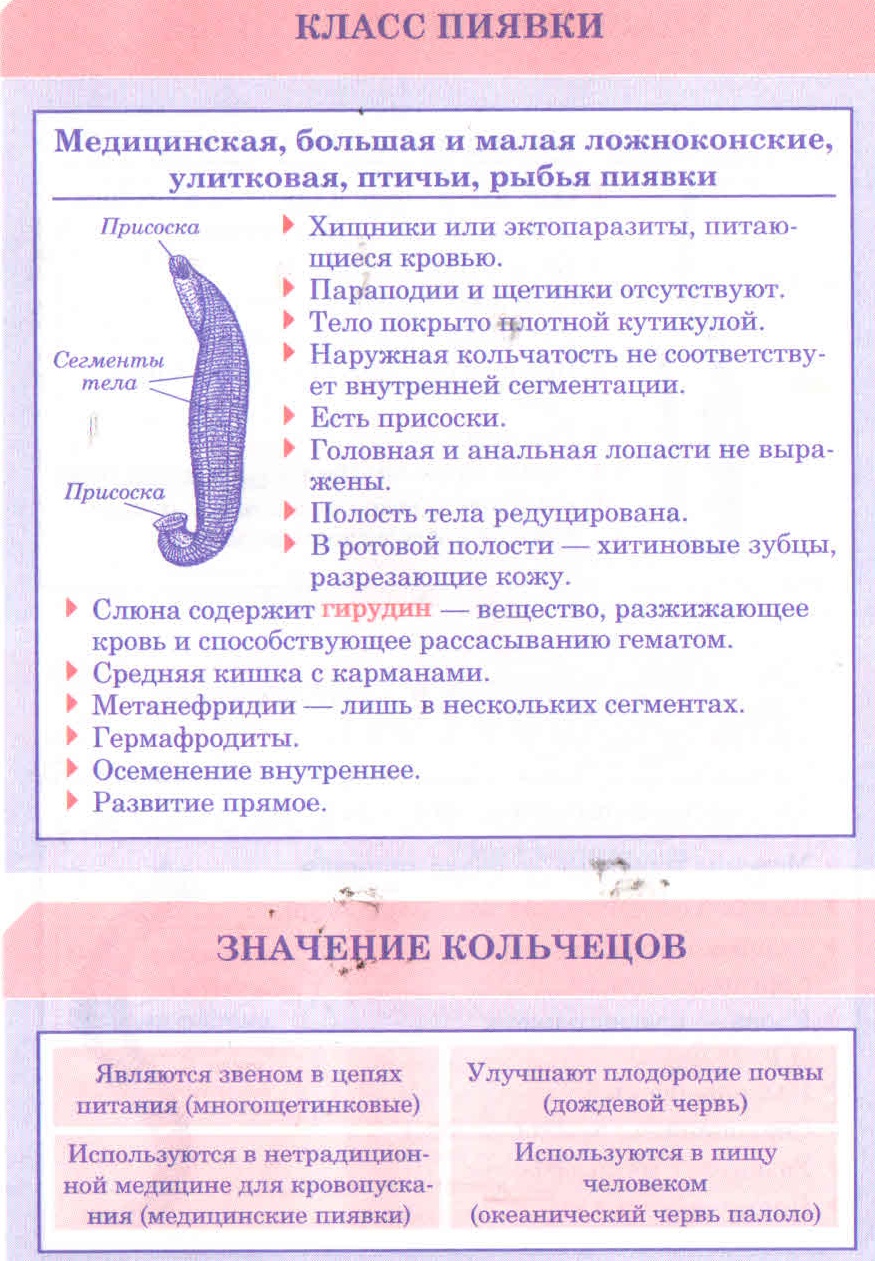 